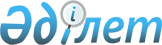 Жақсы аудандық мәслихатының 2008 жылғы 24 желтоқсандағы № С-15-5 "Жақсы ауданының 2009 жылға арналған бюджеті туралы" шешіміне өзгертулер мен толықтырулар енгізу туралы
					
			Күшін жойған
			
			
		
					Ақмола облысы Жақсы аудандық мәслихатының 2009 жылғы 7 сәуірдегі № ВС-18-3 шешімі. Ақмола облысы Жақсы ауданының Әділет басқармасында 2009 жылғы 15 сәуірде № 1-13-88 тіркелді.Күші жойылды - Ақмола облысы Жақсы аудандық мәслихатының 2010 жылғы 4 ақпандағы № с-24-5 шешімімен

      Ескерту. Күші жойылды - Ақмола облысы Жақсы аудандық мәслихатының 2010.02.04 № с-24-5 шешімімен      "РҚАО ескертпесі.

      Мәтінде авторлық пунктуация мен орфография сақталған"

      2008 жылғы 4 желтоқсандағы Қазақстан Республикасының Бюджеттік кодексіне, 2001 жылғы 23 қаңтардағы Қазақстан Республикасының

«Қазақстан Республикасындағы жергілікті мемлекеттік басқару және 

өзін-өзі басқару туралы» Заңының 6 бабына сәйкес Жақсы аудандық

мәслихаты ШЕШІМ ЕТТІ:



      1. Жақсы аудандық мәслихатының 2008 жылғы 24 желтоқсандағы №  С-15-5 «Жақсы ауданының 2009 жылға арналған бюджеті туралы» шешіміне № 1-13-82 Нормативтік құқықтық актілердің мемлекеттік тізілімінде тіркелген, 2009 жылдың 16 қаңтарда № 3 «Жақсы жаршысы» газетінде жарияланған шешіміне келесі өзгерістер мен толықтырулар енгізілсін:

      1) 1 - тармақта:

      1 - тармақшада:

      «1672558» саны «1670125» санымен ауыстырылсын;

      «203106» саны «212877» санымен ауыстырылсын;

      «19601» саны «9830» санымен ауыстырылсын;

      «1443674» саны «1441241» санымен ауыстырылсын.

      2 - тармақшада:

      «1652258» саны «1655564,7» санымен ауыстырылсын;

      5 - тармақшада:

      «0» саны «-5739,7» санымен ауыстырылсын;

      6 - тармақшада:

      «0» саны «5739,7» санымен ауыстырылсын;

      2) 3-тармақта:

      «506986» саны «504553» санымен ауыстырылсын;

      3) 7 - тармақта:

      «122286» саны «119853» санымен ауыстырылсын;

      «72136» саны «61263» санымен ауыстырылсын;

      «50150» саны «58590» санымен ауыстырылсын.

      4) Келесі мазмұндағы 9.1. тармағымен толықтырылсын:

      2009 жылға арналған аудандық бюджетте заңнамада белгіленген 

тәртіпте 2008 жылдың 1 қаңтарына қалыптасқан 5739,7 мың теңге сомасындағы қалдық бюджеттік қаражаттың пайдаланылғаны 9.1. тармағына сәйкес ескерілсін.

      5) Жақсы аудандық мәслихатының 2008 жылғы 24 желтоқсандағы № С-15-5 «Жақсы ауданының 2009 жылға арналған бюджеті туралы» № 1-13-82 Нормативтік құқықтық актілердің мемлекеттік тізілімінде тіркелген, 2009 жылдың 16 қаңтарда № 3 «Жақсы жаршысы» газетінде жарияланған шешімінің 1, 2, 4 қосымшалары осы шешімнің 1, 2, 3 қосымшаларына 

сәйкес жаңа баспада мазмұндалсын.



      2. Осы шешім Жақсы ауданының Әділет басқармасында мемлекеттік тіркеуден өткен күнінен кейін күшіне енеді және 2009 жылдың 1 

қаңтарынан бастап қолданысқа енгізіледі.      Аудандық 

      мәслихат хатшысының 

      міндетін атқарушы, 

      кезектен тыс 

      он сегізінші сессиясының 

      төрағасы                             Б.Жанәділов      КЕЛІСІЛГЕН:      Жақсы ауданы 

      әкімінінің 

      міндетін атқарушы                       С.Өтешев      «Жақсы ауданының 

      экономика және 

      бюджеттік жоспарлау» 

      бөлімінің бастығы                    Қ.Дүзелбаев



 Жақсы 

аудандық мәслихатының 

2009 жылғы 7 сәуірдегі 

№ ВС-18-3 шешіміне 

1 қосымша 

Жақсы 

аудандық мәслихатының 

2008 жылғы 24 желтоқсандағы 

№ С-15-5 "2009 жылға 

арналған Жақсы ауданының 

бюджеті туралы" шешіміне 

1 қосымша наЖақсы 

аудандық мәслихатының 

2009 жылғы 7 сәуірдегі 

№ ВС-18-3 шешіміне 

2 қосымша 

Жақсы 

аудандық мәслихатының 

2008 жылғы 24 желтоқсандағы 

№ С-15-5 "2009 жылға 

арналған Жақсы ауданының 

бюджеті туралы" шешіміне 

2 қосымша2009 жылға ауыл (селолық), ауылдық (селолық) 

округтерінің бюджеттік бағдарламаларының 

(кіші бағдарламалардың) тізбесіЖақсы 

аудандық мәслихатының 

2009 жылғы 7 сәуірдегі 

№ ВС-18-3 шешіміне 

3 қосымша 

Жақсы 

аудандық мәслихатының 

2008 жылғы 24 желтоқсандағы 

№ С-15-5 "2009 жылға 

арналған Жақсы ауданының 

бюджеті туралы" шешіміне 

3 қосымша2009 жылға арналған аудандық бюджеттердің

атқарылу үрдерсінде секвестрленуге жатпайтын жергілікті бюджеттік бағдарламалардың тізбесіЖақсы 

аудандық мәслихатының 

2009 жылғы 7 сәуірдегі 

№ ВС-18-3 шешіміне 

4 қосымша 

Жақсы 

аудандық мәслихатының 

2008 жылғы 24 желтоқсандағы 

№ С-15-5 "2009 жылға 

арналған Жақсы ауданының 

бюджеті туралы" шешіміне 

4 қосымша 2009 жылға ауыл (селолық), ауылдық (селолық) 

округтерінің бюджеттік бағдарламаларының 

(кіші бағдарламалардың) тізбесі
					© 2012. Қазақстан Республикасы Әділет министрлігінің «Қазақстан Республикасының Заңнама және құқықтық ақпарат институты» ШЖҚ РМК
				СанаттарСанаттарСанаттарАТАУЛАРЫБекітілген  бюджетСыныптарСыныптарАТАУЛАРЫБекітілген  бюджетСыныпшаАТАУЛАРЫБекітілген  бюджет1.КІРІСТЕР16701251Салықтық түсімдер21287701Табыс салығы56592Жеке табыс салығы565903Әлеуеметтік салық1052861Әлеуеметтік салық10528604Меншікке салынатын салық927491Мүлікке салынатын салық746043Жер салығы37904Көлік құралдарына салынатын салық111805Бірыңғай жер салығы317505Тауарларға, жұмыстарға және қызметтерге салынатын iшкi салықтар78832Акциздер5003Табиға және басқа да ресурстарды  пайдаланғаны үшін алынатын алым48344Кәсіпкерлік және кәсіби қызметті  жүргізгені үшін алынатын алым254908Заңдық мәнді іс-әрекеттерді жасағаны және (немесе) құжаттар бергені үшін оған уәкілеттігі бар мемлекеттік органдар немесе лауазымды адамдар алатын міндетті төлемдер13001Мемлекеттік бажы13002Салықтық емес түсімдер617701Мемлекеттік меншігінен түсетін түсімдер4071Мемлекеттік кәсіпорындардың таза кірісі бөлігіндегі түсімдер673Мемлекет меншігіндегі акциялардың мемлекеттік пакетіне дивидендтер135Мемлекет меншігіндегі мүлікті жалға беруден түсетін кірістер32702Мемлекеттік бюджеттен қаржыландырылатын мемлекеттік мекемелердің тауарларды (жұмыстарды, қызметтерді) өткізуінен түсетін түсімдер621Мемлекеттік бюджеттен қаржыландырылатын мемлекеттік мекемелердің тауарларды (жұмыстарды, қызметтерді) өткізуінен түсетін түсімдер6204Мемлекеттік бюджеттен қаржыландырылатын, сондай-ақ Қазақстан Республикасы Ұлттық Банкінің бюджетінен (шығыстар сметасынан) ұсталатын және қаржыландырылатын мемлекеттік мекемелер салатын айыппұлдар, өсімпұлдар, санкциялар, өндіріп алулар56001Мемлекеттік бюджеттен қаржыландырылатын, сондай-ақ Қазақстан Республикасы Ұлттық Банкінің бюджетінен (шығыстар сметасынан) ұсталатын және қаржыландырылатын мемлекеттік мекемелер салатын айыппұлдар, өсімпұлдар, санкциялар, өндіріп алулар560006Салыққа жатпайтын басқа да түсімдер1081Салыққа жатпайтын басқа да түсімдер1083Негізгі капиталды сатудан түсетін түсімдер983003Жерді және материалдық емес активтерді сату98301Жерді сату97722Материалдық емес активтерді сату584Трансферттердің түсімдері144124102Мемлекеттiк басқарудың жоғары тұрған органдарынан түсетiн трансферттер14412412Облыстық бюджеттен түсетін трансферттер1441241Функционалдық топФункционалдық топФункционалдық топФункционалдық топАТАУЛАРЫНақтылан

ған бюджетҚұрылым ішіндегіҚұрылым ішіндегіҚұрылым ішіндегіАТАУЛАРЫНақтылан

ған бюджетБюджеттік бағдарламалардың әкімшісіБюджеттік бағдарламалардың әкімшісіАТАУЛАРЫНақтылан

ған бюджетБағдарламаБағдарламаАТАУЛАРЫНақтылан

ған бюджет2.ШЫҒЫНДАР1655564,701Жалпы сипаттағы мемлекеттік қызметтер көрсету1282031Мемлекеттік басқарудың жалпы функцияларын орындайтын өкілді, атқарушы және басқа да органдар108403112Аудан (облыстық маңызы бар қала) мәслихатның аппараты9285001Аудан мәслихатының қызметін қамтамасыз ету (облыстық маңызы бар қала)9285122Аудан (облыстық маңызы бар қала) әкімінің аппараты31105001Аудан әкімінің қызметін қамтамасыз ету (облыстық маңызы бар қала)28088002Ақпараттық жүйелер құру3017123Қаладағы аудандық маңызы бар қала, кент, ауыл (село), ауылдық  (селолық) округ әкім аппараты68013001Қаладағы аудан аудандық маңызы бар қала, кент,ауыл (село), ауылдық (селолық) округ әкімі аппаратының жұмыс істеуі680132Қаржылық қызмет9957452Ауданның (облыстық маңызы бар қаланың) қаржы бөлімі9957001Қаржы бөлімінің қызметін қамтамасыз ету5703003Салық салу мақсаты үшін мүліктін бағалауын жүргізу160011Коммуналдық меншікке түскен мүлікті есепке алу, сақтау, бағалау және сату40945Жоспарлау және статистикалық қызмет9843453Ауданның (облыстық маңызы бар қаланың) экономика және бюджеттік жоспарлау бөлімі9843001Экономика және бюджеттік жоспарлау бөлімнің қызметін қамтамасыз ету984302Қорғаныс19561Әскери мұқтаждар1956122Аудан (облыстық маңызы бар қала) әкімнің аппараты1956005Жалпыға бірдей әскери міндетті атқару шеңберіндегі іс-шаралар195603Қоғамдық тәртіп, қауіпсіздік, құқықтық, сот, қылмыстық-атқару қызметі10801Құқық қорғау қызметi1080458Ауданның (облыстық маңызы бар қаланың) тұрғын үй-коммуналдық шаруашылығы, жолаушылар көлігі және автомобиль жолдары бөлімі1080021Елдi мекендерде жол жүрісі қауiпсiздiгін қамтамасыз ету108004Білім беру8467761Мектепке дейінгі тәрбие және оқыту41157464Аудан (облыстық маңызы бар қала) білім бері бөлімі 41157009Мектепке дейінгі тәрбие ұйымдарының қызметін қамтамасыз ету411572Бастауыш, негізгі орта және жалпы орта білім беру777517464Аудан (облыстық маңызы бар қала) білім беру бөлімі777517003Жалпы білім беру754993006Балалар үшін қосымша білім беру16169010Республикалық бюджеттен берілетін нысаналы трансферттердің есебінен білім берудің мемлекеттік жүйесіне оқытудың жаңа технологияларын енгізу63554Техникалық және кәсіптік, орта білімнен кейінгі білім беру6514464Аудан (облыстық маңызы бар қала) білім бері бөлімі6514018Кәсіптік оқытуды ұйымдастыру65149Бiлiм беру саласындағы өзге де қызметтер21588464Аудан (облыстық маңызы бар қала) білім бері бөлімі16888001Білім беру бөлімінің қызметін қамтамасыз ету4400004Ауданның (аудандық маңызы бар қаланың) мемлекеттік білім беру мекемелерінде білім беру жүйесін ақпараттандыру4322005Ауданның (аудандық маңызы бар қаланың) мемлекеттік білім беру мекемелер үшін оқулықтар мен оқу-әдiстемелiк кешендерді сатып алу және жеткізу8166467Ауданның (облыстық маңызы бар қаланың) құрылыс бөлімі4700037Білім беру объектілерін салу және реконструкциялау470006Әлеуметтік қамсыздандыру және әлеуметтік көмек619782Әлеуметтік көмек47077451Аудан (облыстық маңызы бара қала) жұмыспен қамту және әлеуметтік бағдарламалар бөлімі47077002Қамту бағдарламасы19426005Мемлекеттік атаулы әлеуметтік көмек2400006Тұрғын үй көмегі2212007Жергілікті өкілетті органдардың шешімі бойынша азаматтардың жекелеген топтарына әлеуметтік көмек7939010Үйден тәрбиеленіп оқытылатын мүгедек балаларды материалдық қамтамасыз ету276014Мұқтаж азаматтарға үйінде әлеуметтік көмек беру592901618 жасқа дейіні балаларға мемлекеттік жәрдемақылар7600017Мүгедектерді оңалту жеке бағдарламасына сәйкес, мұқтаж мүгедектерді міндетті гигиеналық құралдармен қамтамасыз етуге және ымдау тілі мамандарының, жеке көмекшілердің қызмет көрсетуі12959Әлеуметтік көмек және әлеуметтік қамтамасыз ету салаларындағы өзге де қызметтер14901451Аудан (облыстық маңызы бара қала) жұмыспен қамту және әлеуметтік бағдарламлар бөлімі14901001Жұмыспен қамту және әлеуметтік бағдарламалар бөлімінің қызметін қамтамсыз ету11192011Жәрдемақылар мен басқа да әлеуметтік төлемдерді есептеу, төлеу және жеткізу жөніндегі қызмет көрсетулерге төлем жүргізу234099Республикалық бюджеттен берілетін нысаналы трансферттер есебiнен ауылдық елді мекендер саласының мамандарын әлеуметтік қолдау шараларын іске асыру347507Тұрғын үй – коммуналдық шаруашылығы 2029151Тұрғын үй шаруашылығы120024467Ауданның (облыстық маңызы бар қаланың) құрылыс бөлімі120024003Мемлекеттік коммуналдық тұрғын үй қорының тұрғын үй құрылысы61434004Инженерлік коммуниациялық  инфрақұрылымды дамыту және жайластыру585902Коммуналдық шаруашылық50491458Ауданның (облыстық маңызы бар қаланың) тұрғын үй-коммуналдық шаруашылығы, жолаушылар көлігі және автомобиль жолдары бөлімі50491012Сумен жабдықтау және су бөлу жүйесінің қызмет етуі 504913Елді- мекенді көркейту32400123Қаладағы аудандық маңызы бар қала, кент, ауыл (село), ауылдық (селолық) округ әкім аппараты3481008Елді мекендерде көшелерді жарықтандыру2617009Елді мекендердің санитариясын қамтамасыз ету151011Елді мекендерді абаттандыру мен көғаландандыру713458Ауданның (облыстық маңызы бар қаланың) тұрғын үй-коммуналдық шаруашылығы, жолаушылар көлігі және автомобиль жолдары бөлімі28919015Елдi мекендердегі көшелердi жарықтандыру3522016Елді мекендердің санитариясын қамтамасыз ету8866018Елді мекендерді абаттандыру мен көғаландандыру1653108Мәдениет, спорт, туризм және ақпараттық кеңістік490451Мәдениет саласындағы қызмет16454455Ауданның (облыстық маңызы бар қаланың) мәдениет және тілдерді дамыту бөлімі16454003Мәдени – демалыс жұмысын қолдау164542Спорт3392465Ауданның (облыстық маңызы бар қаланың) Дене шынықтыру және спорт бөлімі3392006Аудандық (облыстық маңызы бар қалалық) деңгейде спорттық жарыстар өткізу1470007Облыстық спорт жарыстарына әр түрлі спорт түрлері бойынша аудан (облыстық маңызы бар қала) құрама командаларының мүшелерін дайындау және олардың қатысуы19223Ақпараттық кеңістік18384455Ауданның (облыстық маңызы бар қаланың) мәдениет және тілдерді дамыту бөлімі16267006Аудандық кітапханалардың жұмыс істеуін қамтамсыз ету14401007Мемлекеттік тілді және Қазақстан халықтарының басқа да тілдерін дамыту1866456Ауданның (облыстық маңызы бар қаланың) ішкі саясат бөлімі2117002Бұқаралық ақпарат құралдары арқылы жергілікті деңгейде мемлекеттік ақпарат саясатын жүргізу21179Мәдениет, спорт, туризм және ақпараттық кеңістікті ұйымдастыру жөніндегі өзге де қызметтер10815455Ауданның (облыстық маңызы бар қаланың) мәдениет және тілдерді дамыту бөлімі3220001Мәдениет және тілдерді дамыту бөлімінің қызметін қамтамасыз ету3220456Ауданның (облыстық маңызы бар қаланың) ішкі саясат бөлімі3842001Ішкі саясат бөлімінің қызметін қамтамасыз ету3842465Ауданның (облыстық маңызы бар қаланың) Дене шынықтыру және спорт бөлімі3753001Дене шынықтыру және спорт бөлімі қызметін қамтамасыз ету375310Ауыл, су, орман, балық шаруашылығы, ерекше қорғалатын табиғи аумақтар,қоршаған ортаны және жануарлар дүниесін қорғау, жер қатынастары3110781Ауыл шаруашылығы6326462Ауданның (облыстық маңызы бар қаланың) ауыл шаруашылық бөлімі6326001Ауыл шаруашылығы бөлімінің қызметін қамтамасыз ету63262Су шаруашылығы293608467Ауданның (облыстық маңызы бар қаланың) құрылыс бөлімі293608012Сумен жабдықтау жүйесін дамыту2936086Жер қатынастары11144463Аудан (облыстық маңызы бар қала)  жер қатынастар бөлімі9207001Жер қатынастар бөлімінің қызметін қамтамасыз ету4518004Жердi аймақтарға бөлу жөнiндегi жұмыстарды ұйымдастыру4689006Аудандық маңызы бар қалалардың, кенттердiң, ауылдардың (селолардың), ауылдық (селолық) округтердiң шекарасын белгiлеу кезiнде жүргiзiлетiн жерге орналастыру193711Өнеркәсіп, сәулет, қала құрылысы және құрылыс қызметі79662Сәулет, қала құрылысы және құрылыс қызметі7966467Ауданның (облыстық маңызы бар қаланың) құрылыс бөлімі4596001Құрылыс бөлімінің қызметін қамтамасыз ету4596468Ауданның (облыстық маңызы бар қаланың) сәулет және қала құрылысы бөлімі3370001Қала құрылысы және сәулет бөлімінің қызметін қамтамасыз ету337012Көлік және коммуникациялар262601Автокөлік транспорты26260123Қаладағы аудандық маңызы бар қала, кент, ауыл (село), ауылдық (селолық) округ әкімі аппараты6390013Қаладағы аудан аудандық маңызы бар қала, кент, ауыл (село), ауылдық (селолық) округтердің автокөлік жолдарынының жұмыс істеуін қамтамасыз ету6390458Ауданның (облыстық маңызы бар қаланың) тұрғын үй-коммуналдық шаруашылығы, жолаушылар көлігі және автомобиль жолдары бөлімі19870023Автомобиль жолдарының қызмет етуін қамтамсыз ету1987013Басқалар125683Кәсіпкерлікқызметті қолдау және бәсекелестікті қорғау3608469Ауданның (облыстық маңызы бар қаланың) кәсіпкерлік бөлімі3608001Кәсіпкерлік бөлімінің қызметін қамтамсыз ету3544003Кәсіпкерлік қызметін қолдау 649Басқалар8960452Ауданның (облыстық маңызы бар қаланың) қаржы бөлімі4578012Ауданның (облыстық маңызы бар қаланың) жергілікті атқарушы органының резерві4578458Ауданның (облыстық маңызы бар қаланың) тұрғын үй-коммуналдық шаруашылығы, жолаушылар көлігі және автомобиль жолдары бөлімі4382001Ауданның тұрғын үй-коммуналдық шаруашылығы, жолаушылар көлігі және автомобиль жолдары бөлімі438215Трансферттер5739,71Трансферттер5739,7452Ауданның (облыстық маңызы бар қаланың) қаржы бөлімі5739,7006Мақсатты трансферттерді қайтару5739,7Ш. ТАЗА БЮДЖЕТТІК НЕСИЕЛЕНДІРУ0Бюджеттік несиелер0Бюджеттік несиелердің өтелуі0ІV. ҚАРЖЫ АКТИВТЕРІМЕН ЖАСАЛАТЫН ОПЕРАЦИЯЛАР БОЙЫНША САЛЬДО20300Қаржылық активтер алу2030013Басқалар203009Басқалар20300452Ауданның (облыстық маңызы бар қаланың) қаржы бөлімі20300014Заңды тұлғалардың жарғылық капиталын қалыптастыру немесе ұлғайту20300V. БЮДЖЕТТІҢ ТАПШЫЛЫҒЫ-5739,7VI. БЮДЖЕТТІҢ ТАПШЫЛЫҒЫН ҚАРЖЫЛАНДЫРУ5739,7функционалдық топфункционалдық топфункционалдық топфункционалдық топАТАУЛАРЫКіші функцияКіші функцияКіші функцияАТАУЛАРЫмемлекеттік мекеме - ББӘмемлекеттік мекеме - ББӘмемлекеттік мекеме - ББӘАТАУЛАРЫбағдарламабағдарламаАТАУЛАРЫII. ШығындарБюджеттік бағдарламалар дамыту01Жалпы сипаттағы мемлекеттік қызметтер көрсету1122Аудан (облыстық маңызы бар қала) әкімі аппараты002Ақпараттық жүйелер құру04Білім беру9464Білім беру бөлімі004Ауданның (аудандық маңызы бар қаланың) мемлекеттік білім беру мекемелерінде білім беру жүйесін ақпараттандыру467Ауданның құрылыс бөлімі38Білім беру объектілерін салу және реконструкциялауИнвестициялық жобалар07Тұрғын үй – коммуналдық шаруашылығы 467Ауданның құрылыс бөлімі003Мемлекеттік коммуналдық тұрғын үй қорының тұрғын үй құрылысы004Инженерлік коммуникациялық инфрақұрылымды дамыту және жайластыру10Ауыл, су, орман, балық шаруашылығы, ерекше қорғалатын табиғи аумақтар, қоршаған ортаны және жануарлар дүниесін қорғау, жер қатынастары467Ауданның құрылыс бөлімі12Сумен жабықтау жүйесін дамыту13Басқалар452Ауданның (облыстық маңызы бар қаланың) қаржы бөлімі14Заңды тұлғалардың жарғылық капиталын қалыптастыру немесе ұлғайтуФункционалдық топФункционалдық топФункционалдық топФункционалдық топФункционалдық топҚұрылым ішіндегіҚұрылым ішіндегіҚұрылым ішіндегіҚұрылым ішіндегіБюджеттік бағдарламалардың әкімшісіБюджеттік бағдарламалардың әкімшісіБюджеттік бағдарламалардың әкімшісіБағдарламаII.ШЫҒЫНДАР04Білім беру2Аудан (облыстық маңызы бар қала) білім беру бөлімі464Жалпы білім беруФункционалдық топФункционалдық топФункционалдық топФункционалдық топФункционалдық топАтауларСомаҚұрылым ішіндегіҚұрылым ішіндегіҚұрылым ішіндегіҚұрылым ішіндегіАтауларСомаБюджеттік бағдарламалардың әкімшісіБюджеттік бағдарламалардың әкімшісіБюджеттік бағдарламалардың әкімшісіАтауларСомаБағдарламаБағдарламаБағдарламаАтауларСомаКіші бағдарламаКіші бағдарламаАтауларСома77 884,01123Жақсы ауылының әкім аппараты113041Жалпы сипаттағы мемлекеттік 

қызметтер көрсету7905Мемлекеттік басқарманың жалпы міндеттемелерін орындаушылар, 

өкілдер және басқа органдар7905001Қаладағы аудан аудандық маңызы бар қала, кент, ауыл (село), ауылдық (селолық) округ әкімі аппаратының жұмыс істеуі 7905003Жергілікті органдардың аппараты7838007Мемлекеттік қызметшілердің  білімдердін жетілдіру677Тұрғын үй – коммуналдық шаруашылығы 8613Елді мекендерді абаттандыру мен көғаландандыру861008Елді мекендерде көшелерді жарықтандыру86112Транспорт және коммуникация25381Автокөлік транспорты2538013Қаладағы аудан аудандық маңызы бар қала, кент,ауыл (село), ауылдық (селолық) округтердің автокөлік жолдарынының жұмыс істеуін қамтамасыз ету2538015Жергілікті бюджет қаражаты есебінен25381123Белағаш ауылының әкім аппараты41151Жалпы сипаттағы мемлекеттік 

қызметтер көрсету3911Мемлекеттік басқарманың жалпы міндеттемелерін орындаушылар, 

өкілдер және басқа органдар3911001Қаладағы аудан аудандық маңызы бар қала, кент,ауыл (село), аулыдық (селолық) округ әкімі аппаратының жұмыс істеуі 3911003Жергілікті органдардың аппараты3897007Мемлекеттік қызметшілердің  білімдердін жетілдіру147Тұрғын үй – коммуналдық шаруашылығы 543Елді мекендерді абаттандыру мен көғаландандыру54011Жергілікті жерлерді абаттандыру және көгалдандыру5412Транспорт және коммуникация1501Автокөлік транспорты150013Қаладағы аудан аудандық маңызы бар қала, кент, ауыл (село), ауылдық (селолық) округтердің автокөлік жолдарынының жұмыс істеуін қамтамасыз ету150015Жергілікті бюджет қаражаты есебінен1501123Беловод селолық округінің әкім аппараты34931Жалпы сипаттағы мемлекеттік 

қызметтер көрсету3223Мемлекеттік басқарманың жалпы міндеттемелерін орындаушылар, өкілдер және басқа органдар3223001Қаладағы аудан аудандық маңызы бар қала, кент, ауыл (село), ауылдық (селолық) округ әкімі аппаратының жұмыс істеуі 3223003Жергілікті органдардың аппараты3143007Мемлекеттік қызметшілердің  білімдердін жетілдіру807Тұрғын үй – коммуналдық шаруашылығы 543Елді мекендерді абаттандыру мен көғаландандыру54011Жергілікті жерлерді абаттандыру және көгалдандыру5412Транспорт және коммуникация2161Автокөлік транспорты216013Қаладағы аудан аудандық маңызы бар қала, кент, ауыл (село), ауылдық (селолық) округтердің автокөлік жолдарынының жұмыс істеуін қамтамасыз ету216015Жергілікті бюджет қаражаты есебінен2161123Жаңа-Қима селолық округінің

әкім аппараты85111Жалпы сипаттағы мемлекеттік 

қызметтер көрсету6053Мемлекеттік басқарманың жалпы міндеттемелерін орындаушылар, 

өкілдер және басқа органдар6053001Қаладағы аудан аудандық маңызы бар қала, кент, ауыл (село), ауылдық (селолық) округ әкімі аппаратының жұмыс істеуі 6053003Жергілікті органдардың аппараты6013007Мемлекеттік қызметшілердің  білімдердін жетілдіру407Тұрғын үй – коммуналдық шаруашылығы 19723Елді мекендерді абаттандыру мен көғаландандыру1972008Елді мекендерде көшелерді жарықтандыру1756009Жергілікті жерлерге тазалықты қамтамасыз ету151011Жергілікті жерлерді абаттандыру және көгалдандыру6512Транспорт және коммуникация4861Автокөлік транспорты486013Қаладағы аудан аудандық маңызы бар қала, кент, ауыл (село), ауылдық (селолық) округтердің автокөлік жолдарынының жұмыс істеуін қамтамасыз ету486015Жергілікті бюджет қаражаты есебінен4861123Запорож селолық округі 

әкімінің аппараты60431Жалпы сипаттағы мемлекеттік 

қызметтер көрсету5773Мемлекеттік басқарманың жалпы міндеттемелерін орындаушылар, 

өкілдер және басқа органдар5773001Қаладағы аудан аудандық маңызы бар қала, кент, ауыл (село), ауылдық (селолық) округі әкімі аппаратының жұмыс істеуі 5773003Жергілікті органдардың аппараты5706007Мемлекеттік қызметшілердің  білімдердін жетілдіру677Тұрғын үй – коммуналдық шаруашылығы 543Елді мекендерді абаттандыру мен көғаландандыру54011Жергілікті жерлерді абаттандыру және көгалдандыру5412Транспорт және коммуникация2161Автокөлік транспорты216013Қаладағы аудан аудандық маңызы бар қала, кент, ауыл (село), ауылдық (селолық) округтердің автокөлік жолдарынының жұмыс істеуін қамтамасыз ету216015Жергілікті бюджет қаражаты есебінен2161123Есіл селолық округі әкімінің аппараты28381Жалпы сипаттағы мемлекеттік 

қызметтер көрсету2838Мемлекеттік басқарманың жалпы міндеттемелерін орындаушылар, 

өкілдер және басқа органдар2838001Қаладағы аудан аудандық маңызы бар қала, кент, ауыл (село), ауылдық (селолық) округ әкімі аппаратының жұмыс істеуі 2838003Жергілікті органдардың аппараты2838007Мемлекеттік қызметшілердің  біліктілігін арттыру01123Киевский ауылы әкімінің аппараты42361Жалпы сипаттағы мемлекеттік 

қызметтер көрсету3858Мемлекеттік басқарманың жалпы міндеттемелерін орындаушылар, 

өкілдер және басқа органдар3858001Қаладағы аудан аудандық маңызы бар қала, кент, ауыл (село), ауылдық (селолық) округ әкімі аппаратының жұмыс істеуі 3858003Жергілікті органдардың аппараты3804007Мемлекеттік қызметшілердің  біліктілігін арттыру547Тұрғын үй – коммуналдық шаруашылығы543Елді мекендерді абаттандыру мен көгаландандыру54011Жергілікті жерлерді абаттандыру және көгалдандыру5412Транспорт және коммуникация3241Автокөлік транспорты324013Қаладағы аудан аудандық маңызы бар қала, кент, ауыл (село), ауылдық (селолық) округтердің автокөлік жолдарынының жұмыс істеуін қамтамасыз ету324015Жергілікті бюджет қаражаты есебінен3241123Қайрақты селолық округінің әкім аппараты38071Жалпы сипаттағы мемлекеттік 

қызметтер көрсету3537Мемлекеттік басқарманың жалпы міндеттемелерін орындаушылар, 

өкілдер және басқа органдар3537001Қаладағы аудан аудандық маңызы бар қала, кент, ауыл (село), ауылдық (селолық) округ әкімі аппаратының жұмыс істеуі 3537003Жергілікті органдардың аппараты3497007Мемлекеттік қызметшілердің  біліктілігін арттыру407Тұрғын үй – коммуналдық шаруашылығы 543Елді мекендерді абаттандыру мен көгаландандыру54011Жергілікті жерлерді абаттандыру және көгалдандыру5412Транспорт және коммуникация2161Автокөлік транспорты216013Қаладағы аудан аудандық маңызы бар қала, кент, ауыл (село), ауылдық (селолық) округтердің автокөлік жолдарынының жұмыс істеуін қамтамасыз ету216015Жергілікті бюджет қаражаты есебінен2161123Калининский селолық округі 

әкімінің аппараты42991Жалпы сипаттағы мемлекеттік 

қызметтер көрсету4029Мемлекеттік басқарманың жалпы міндеттемелерін орындаушылар, 

өкілдер және басқа органдар4029001Қаладағы аудан аудандық маңызы бар қала, кент, ауыл (село), ауылдық (селолық) округ әкімі аппаратының жұмыс істеуі 4029003Жергілікті органдардың аппараты3989007Мемлекеттік қызметшілердің  біліктілігін арттыру407Тұрғын үй – коммуналдық шаруашылығы 543Елді мекендерді абаттандыру мен көгаландандыру54011Жергілікті жерлерді абаттандыру және көгалдандыру5412Транспорт және коммуникация2161Автокөлік транспорты216013Қаладағы аудан аудандық маңызы бар қала, кент, ауыл (село), ауылдық (селолық) округтердің автокөлік жолдарынының жұмыс істеуін қамтамасыз ету216015Жергілікті бюджет қаражаты есебінен2161123Қызылсай селолық округі әкімінің аппараты43221Жалпы сипаттағы мемлекеттік 

қызметтер көрсету3944Мемлекеттік басқарманың жалпы міндеттемелерін орындаушылар, 

өкілдер және басқа органдар3944001Қаладағы аудан аудандық маңызы бар қала, кент, ауыл (село), ауылдық (селолық) округ әкімі аппаратының жұмыс істеуі 3944003Жергілікті органдардың аппараты3904007Мемлекеттік қызметшілердің  білімдердін жетілдіру407Тұрғын үй – коммуналдық шаруашылығы 543Елді мекендерді абаттандыру мен көғаландандыру54011Жергілікті жерлерді  абаттандыру және көгалдандыру5412Транспорт және коммуникация3241Автокөлік транспорты324013Қаладағы аудан аудандық маңызы бар қала, кент, ауыл (село), ауылдық (селолық) округтердің автокөлік жолдарынының жұмыс істеуін қамтамасыз ету324015Жергілікті бюджет қаражаты есебінен3241123Новокиенка селолық округі 

әкімінің аппараты43901Жалпы сипаттағы мемлекеттік 

қызметтер көрсету4120Мемлекеттік басқарманың жалпы міндеттемелерін орындаушылар, 

өкілдер және басқа органдар4120001Қаладағы аудан аудандық маңызы бар қала, кент, ауыл (село), ауылдық (селолық) округ әкімі аппаратының жұмыс істеуі 4120003Жергілікті органдардың аппараты4066007Мемлекеттік қызметшілердің  біліктілігін арттыру547Тұрғын үй – коммуналдық шаруашылығы 543Елді мекендерді абаттандыру мен көгаландандыру54011Жергілікті жерлерді абаттандыру және көгалдандыру5412Транспорт және коммуникация2161Автокөлік транспорты216013Қаладағы аудан аудандық маңызы бар қала, кент, ауыл (село), ауылдық (селолық) округтердің автокөлік жолдарынының жұмыс істеуін қамтамасыз ету216015Жергілікті бюджет қаражаты есебінен2161123Подгорное ауылының округі 

әкімінің аппараты34951Жалпы сипаттағы мемлекеттік 

қызметтер көрсету3225Мемлекеттік басқарманың жалпы міндеттемелерін орындаушылар, 

өкілдер және басқа органдар3225001Қаладағы аудан аудандық маңызы бар қала, кент, ауыл (село), ауылдық (селолық) округ әкімі аппаратының жұмыс істеуі 3225003Жергілікті органдардың аппараты3198007Мемлекеттік қызметшілердің  білімдердін жетілдіру277Тұрғын үй – коммуналдық шаруашылығы 543Елді мекендерді абаттандыру мен көғаландандыру54011Жергілікті жерлерді абаттандыру және көгалдандыру5412Транспорт және коммуникация2161Автокөлік транспорты216013Қаладағы аудан аудандық маңызы бар қала, кент, ауыл (село), ауылдық (селолық) округтердің автокөлік жолдарынының жұмыс істеуін қамтамасыз ету216015Жергілікті бюджет қаражаты есебінен2161123Ешім селолық округінің әкім аппараты44081Жалпы сипаттағы мемлекеттік 

қызметтер көрсету4054Мемлекеттік басқарманың жалпы міндеттемелерін орындаушылар, 

өкілдер және басқа органдар4054001Қаладағы аудан аудандық маңызы бар қала, кент, ауыл (село), ауылдық (селолық) округ әкімі аппаратының жұмыс істеуі 4054003Жергілікті органдардың аппараты4027007Мемлекеттік қызметшілердің  біліктілігін арттыру277Тұрғын үй – коммуналдық шаруашылығы 543Елді мекендерді абаттандыру мен көгаландандыру54011Жергілікті жерлерді абаттандыру және көгалдандыру5412Транспорт және коммуникация3001Автокөлік транспорты300013Қаладағы аудан аудандық маңызы бар қала, кент, ауыл (село), ауылдық (селолық) округтердің автокөлік жолдарынының жұмыс істеуін қамтамасыз ету300015Жергілікті бюджет қаражаты есебінен3001123Тарас селолық округі әкімінің аппараты41901Жалпы сипаттағы мемлекеттік 

қызметтер көрсету3812Мемлекеттік басқарманың жалпы міндеттемелерін орындаушылар, 

өкілдер және басқа органдар3812001Қаладағы аудан аудандық маңызы бар қала, кент, ауыл (село), ауылдық (селолық) округ әкімі аппаратының жұмыс істеуі 3812003Жергілікті органдардың аппараты3798007Мемлекеттік қызметшілердің  біліктілігін арттыру147Тұрғын үй – коммуналдық шаруашылығы 543Елді мекендерді абаттандыру мен көгаландандыру54011Жергілікті жерлерді абаттандыру және көгалдандыру5412Транспорт және коммуникация3241Автокөлік транспорты324013Қаладағы аудан аудандық маңызы бар қала, кент, ауыл (село), ауылдық (селолық) округтердің автокөлік жолдарынының жұмыс істеуін қамтамасыз ету324015Жергілікті бюджет қаражаты есебінен3241123Терсаққан селолық округі 

әкімінің аппараты47391Жалпы сипаттағы мемлекеттік 

қызметтер көрсету4361Мемлекеттік басқарманың жалпы міндеттемелерін орындаушылар, 

өкілдер және басқа органдар4361001Қаладағы аудан аудандық маңызы бар қала, кент, ауыл (село), ауылдық (селолық) округ әкімі аппаратының жұмыс істеуі 4361003Жергілікті органдардың аппараты4334007Мемлекеттік қызметшілердің  білімдердін жетілдіру277Тұрғын үй – коммуналдық шаруашылығы 543Елді мекендерді абаттандыру мен көгаландандыру54011Жергілікті жерлерді абаттандыру және көгалдандыру5412Транспорт және коммуникация3241Автокөлік транспорты324013Қаладағы аудан аудандық маңызы бар қала, кент, ауыл (село), ауылдық (селолық) округтердің автокөлік жолдарынының жұмыс істеуін қамтамасыз ету324015Жергілікті бюджет қаражаты есебінен3241123Чапай ауылы әкімінің аппараты36941Жалпы сипаттағы мемлекеттік 

қызметтер көрсету3370Мемлекеттік басқарманың жалпы міндеттемелерін орындаушылар, 

өкілдер және басқа органдар3370001Қаладағы аудан аудандық маңызы бар қала, кент, ауыл (село), ауылдық (селолық) округ әкімі аппаратының жұмыс істеуі 3370003Жергілікті органдардың аппараты3343007Мемлекеттік қызметшілердің  біліктілігін арттыру2712Транспорт және коммуникация3241Автокөлік транспорты324013Қаладағы аудан аудандық маңызы бар қала, кент, ауыл (село), ауылдық (селолық) округтердің автокөлік жолдарынының жұмыс істеуін қамтамасыз ету32415Жергілікті бюджет қаражаты есебінен324